Publicado en Vilanova i la Geltrú el 20/11/2019 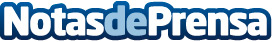 Valor Humà analiza el funcionamiento de la variación del Registro de Jornada LaboralCarolina Olivera: "Que los trabajadores trabajen muchas horas y no puedan conciliar su vida laboral y familiar es uno de los aspectos más desmotivadores"Datos de contacto:e-deon.netComunicación · Diseño · Marketing931929647Nota de prensa publicada en: https://www.notasdeprensa.es/valor-huma-analiza-el-funcionamiento-de-la Categorias: Nacional Derecho Finanzas Cataluña Recursos humanos http://www.notasdeprensa.es